様式第四　許可申請書（土石の堆積）土石の堆積に関する工事の許可申請書参考様式　委任状委　任　状私は、下記のとおり代理人を定め、盛土規制法に基づく許可申請その他申請代理に関する一切の権限を委任します。年　月　日委任者　住所　　　　氏名法人にあっては、その事務所の所在地、名称及び代表者の氏名　　　記以上参考様式　実務経験証明書実務経験証明書年　　　月　　　日　以下の者は、下記のとおり実務の経験を有することに相違ないことを証明します。証明者	被証明者との関係記※　従事した主な土木又は建築に関する案件名等を具体的に記載すること。様式第五　資金計画書（土石の堆積）資金計画書（土石の堆積に関する工事）1　収支計画（単位　千円）2　年度別資金計画書（単位　千円）参考様式　誓約書誓　約　書杉並区長　殿私は、東京都暴力団排除条例第２条第２号に規定する暴力団、同条第３号に規定する暴力団員又は同条第４号に規定する暴力団関係者（以下「暴力団員等」という。）に該当しないことをここに誓約いたします。また、この誓約に違反又は相違があり、盛土規制法第20条第１項又は第39条第１項の規定に基づく工事の許可を取消し等の処分を受けた場合には、これに異議なく応じることを誓約いたします。あわせて、知事が必要と認めた場合には、暴力団員等であるか否かの確認のため、警視庁へ照会がなされることに同意いたします。年　　月　　日住　所氏　名　　　　　　　　　　　　　　　　　　　　　＊法人その他の団体にあっては、主たる事務所の所在地、名称及び代表者の氏名を記入すること。＊この誓約書における「暴力団関係者」とは、以下の者をいう。・暴力団又は暴力団員が実質的に経営を支配する法人等に所属する者・暴力団員を雇用している者・暴力団又は暴力団員を不当に利用していると認められる者・暴力団の維持、運営に協力し、又は関与していると認められる者・暴力団又は暴力団員と社会的に非難されるべき関係を有していると認められる者参考様式　地権者一覧表地権者一覧表※1　物件の種類欄は、地目、建物、工作物等の種別を記入してください。※2　権利の種別欄は、所有権等登記事項証明書に記載された権利の別を記入してください。※3　同一物件に権利者が二人以上ある場合は摘要欄にその旨を記入してください。参考様式　同意証明書同意証明書私が権利を有する次の物件について、申請者が宅地造成及び特定盛土等規制法　　　　　　　　　　　　　　　　　　　　　　　　　　　　　　を施行することに同意したことを証明します。備考※1　権利の種別欄には、所有権、地上権、質権、賃借権等の種別を記入すること。※2　当該権利に係る土地が共有の場合には、摘要欄にその旨を記入すること。※3　住所氏名欄に記載のある同意者全員の本人確認資料を添付すること。参考様式　周知措置報告書周知措置報告書年　　　月　　　日杉並区長　殿工事主　住所　　　　氏名法人にあっては、その事務所の所在地、名称及び代表者の氏名　　　宅地造成及び特定盛土等規制法（昭和36年法律第191号）第11条又は第29条の規定に基づき、宅地造成、特定盛土等又は土石の堆積に関する工事の内容を周知させるための措置について、下記のとおり講じたことを報告します。記参考様式　事業経歴書事業経歴書年　　　月　　　日工事主　住所　　　　氏名法人にあっては、その事務所の所在地、名称及び代表者の氏名※1　法令に基づくものか否かを問わず、土地開発に関するものを記載する。※2　都市計画法に基づく開発許可又は盛土規制法に基づく工事の許可を取得している場合に記載する。様式第二十四　標識（土石の堆積）土石の堆積に関する工事の標識〔注意〕1　 1欄の工事主、4欄の工事施行者又は5欄の現場管理者が法人であるときは、氏名は、当該法人の名称及び代表者の氏名を記入してください。2　 2、3、9及び10欄は、許可証の交付を受けた工事においては、当該許可証の許可番号、許可期間をそれぞれ記入してください。都様式　工事着手届様式第十一　確認申請書土石の堆積に関する工事の確認申請書　　　　　　　　　　　　　　　　　　　　　　　　　　　　年　　　月　　　日　杉並区長　殿工事主　住所氏名宅地造成及び特定盛土等規制法〔注意〕　1　※印のある欄は記入しないでください。　2　工事主又は5欄の工事施行者が法人であるときは、氏名は、当該法人の名称及び代表者の氏名を記入してください。都様式　定期報告書様式第九　完了検査申請書宅地造成又は特定盛土等に関する工事の完了検査申請書　　　　　　　　　　　　　　　　　　　　　　　　　　　　年　　　月　　　日　杉並区長　殿工事主　住所氏名宅地造成及び特定盛土等規制法〔注意〕　1　※印のある欄は記入しないでください。　2　工事主又は5欄の工事施行者が法人であるときは、氏名は、当該法人の名称及び代表者の氏名を記入してください。様式第十六　区域指定時の届出書（土石の堆積）土石の堆積に関する工事の届出書年　　　月　　　日　杉並区長　殿工事主　住所氏名宅地造成及び特定盛土等規制法　　　　　　　　　　　　の規定により、下記の工事について届け出ます。記〔注意〕　1　工事主又は1欄の工事施行者が法人であるときは、氏名は、当該法人の名称及び代表者の氏名を記入してください。　2　 2欄は、代表地点の緯度及び経度を世界測地系に従って測量し、小数点以下第一位まで記入してください。　３　本届出書及び添付書類に記載された個人情報は、宅地造成又は特定盛土等規制法の運用を目的として、市町村等の行政機関への情報提供及び届出情報の公表に利用いたします。参考様式　軽微な変更の届出書軽微な変更の届出書年　　　月　　　日杉並区長　殿工事主　住所　　　　氏名法人にあっては、その事務所の所在地、名称及び代表者の氏名　　　宅地造成及び特定盛土等規制法（昭和36年法律第191号）第16条第2項又は第35条第2項の規定に基づき、宅地造成、特定盛土等又は土石の堆積に関する工事の軽微な変更について次のとおり届け出ます。１　許可年月日及び許可番号　　　　　　　年　　月　　日　　　第　　　　　　号２　軽微な変更の内容３　変更の理由様式第八　変更許可申請書（土石の堆積）土石の堆積に関する工事の変更許可申請書参考様式　適合証明書交付申請書適合証明書交付申請書※1　申請者が法人である場合においては、氏名は、その法人の名称及び代表者の氏名を記載すること。※2　※2印の欄は、記載しないこと。※3　該当する事項（□印）にレ印を付けること。ページ様　式様　式1許可申請書様式第四3委任状－4実務経験証明書－5資金計画書　１ 収支計画様式第五6資金計画書　２ 年度別資金計画書様式第五7誓約書－8地権者一覧表－9同意証明書－10周知措置報告書－11事業経歴書－12工事の標識様式第二十四13工事着手届都様式14工事の確認申請書様式第十一15定期報告書都様式16完了検査申請書様式第九17工事の届出書様式第十六18軽微な変更の届出書－19変更許可申請書様式第八21適合証明書交付申請書－年　　月　　日杉並区長　殿申請者　氏名年　　月　　日杉並区長　殿申請者　氏名年　　月　　日杉並区長　殿申請者　氏名年　　月　　日杉並区長　殿申請者　氏名年　　月　　日杉並区長　殿申請者　氏名年　　月　　日杉並区長　殿申請者　氏名年　　月　　日杉並区長　殿申請者　氏名※手数料欄1　工事主住所氏名(法人役員住所氏名)1　工事主住所氏名(法人役員住所氏名)1　工事主住所氏名(法人役員住所氏名)(　　　　　　　　　　　　　　　　　　　　)(　　　　　　　　　　　　　　　　　　　　)(　　　　　　　　　　　　　　　　　　　　)(　　　　　　　　　　　　　　　　　　　　)(　　　　　　　　　　　　　　　　　　　　)2　設計者住所氏名2　設計者住所氏名2　設計者住所氏名3　工事施行者住所氏名3　工事施行者住所氏名3　工事施行者住所氏名4　土地の所在地及び地番(代表地点の緯度経度)4　土地の所在地及び地番(代表地点の緯度経度)4　土地の所在地及び地番(代表地点の緯度経度)（緯度：　　　　度　　　　　分　　　　秒、経度：　　　　度　　　　　分　　　　秒）（緯度：　　　　度　　　　　分　　　　秒、経度：　　　　度　　　　　分　　　　秒）（緯度：　　　　度　　　　　分　　　　秒、経度：　　　　度　　　　　分　　　　秒）（緯度：　　　　度　　　　　分　　　　秒、経度：　　　　度　　　　　分　　　　秒）（緯度：　　　　度　　　　　分　　　　秒、経度：　　　　度　　　　　分　　　　秒）5　土地の面積5　土地の面積5　土地の面積平方メートル平方メートル平方メートル平方メートル平方メートル6　工事の目的6　工事の目的6　工事の目的7工事の概要イ　土石の堆積の最大堆積高さイ　土石の堆積の最大堆積高さメートルメートルメートルメートルメートル7工事の概要ロ　土石の堆積を行う土地の面積ロ　土石の堆積を行う土地の面積平方メートル平方メートル平方メートル平方メートル平方メートル7工事の概要ハ　土石の堆積の最大堆積土量ハ　土石の堆積の最大堆積土量立方メートル立方メートル立方メートル立方メートル立方メートル7工事の概要ニ　土石の堆積を行う土地の最大勾配ニ　土石の堆積を行う土地の最大勾配7工事の概要ホ　勾配が十分の一を超える土地における堆積した土石の崩壊を防止するための措置ホ　勾配が十分の一を超える土地における堆積した土石の崩壊を防止するための措置7工事の概要ヘ　土石の堆積を行う土地における地盤の改良その他の必要な措置ヘ　土石の堆積を行う土地における地盤の改良その他の必要な措置7工事の概要ト　空地の設置ト　空地の設置番　　号番　　号空地の幅空地の幅空地の幅7工事の概要ト　空地の設置ト　空地の設置メートルメートルメートル7工事の概要ト　空地の設置ト　空地の設置7工事の概要ト　空地の設置ト　空地の設置7工事の概要チ　雨水その他の地表水を有効に排除する措置チ　雨水その他の地表水を有効に排除する措置7工事の概要リ　堆積した土石の崩壊に伴う土砂の流出を防止する措置リ　堆積した土石の崩壊に伴う土砂の流出を防止する措置7工事の概要ヌ　工事中の危害防止のための措置ヌ　工事中の危害防止のための措置7工事の概要ル　その他の措置ル　その他の措置7工事の概要ヲ　工事着手予定年月日ヲ　工事着手予定年月日年　　　　月　　　　日年　　　　月　　　　日年　　　　月　　　　日年　　　　月　　　　日年　　　　月　　　　日7工事の概要ワ　工事完了予定年月日ワ　工事完了予定年月日年　　　　月　　　　日年　　　　月　　　　日年　　　　月　　　　日年　　　　月　　　　日年　　　　月　　　　日7工事の概要カ　工程の概要カ　工程の概要8　その他必要な事項8　その他必要な事項8　その他必要な事項※受付欄※受付欄※決裁欄※許可に当たって付した条件許可に当たって付した条件※許可番号欄※許可番号欄年　　月　　日年　　月　　日年　　月　　日年　　月　　日第　　　　　号第　　　　　号第　　　　　号第　　　　　号係員氏名係員氏名係員氏名係員氏名〔注意〕　1　※印のある欄は記入しないでください。　2　申請者、1欄の工事主、2欄の設計者又は3欄の工事施行者が法人であるときは、氏名は、当該法人の名称及び代表者の氏名を記入してください。　3　1欄の工事主が法人であるときは、工事主住所氏名のほか、当該法人の役員住所氏名を記入してください。　4　3欄は、未定のときは、後で定まってから工事着手前に届け出てください。　5　4欄は、代表地点の緯度及び経度を世界測地系に従って測量し、小数点以下第一位まで記入してください。　6　7欄リは、鋼矢板等を設置するときは、当該鋼矢板等についてそれぞれ番号、種類、高さ及び延長を記入し、それ以外の措置を講ずるときは、措置の内容を記入してください。7　8欄は、土石の堆積に関する工事を施行することについて他の法令による許可、認可等を要する場合においてのみ、その許可、認可等の手続の状況を記入してください。　８　本申請書及び添付書類に記載された個人情報は、宅地造成又は特定盛土等規制法の運用を目的として、市町村等の行政機関への情報提供及び許可情報の公表に利用いたします。〔注意〕　1　※印のある欄は記入しないでください。　2　申請者、1欄の工事主、2欄の設計者又は3欄の工事施行者が法人であるときは、氏名は、当該法人の名称及び代表者の氏名を記入してください。　3　1欄の工事主が法人であるときは、工事主住所氏名のほか、当該法人の役員住所氏名を記入してください。　4　3欄は、未定のときは、後で定まってから工事着手前に届け出てください。　5　4欄は、代表地点の緯度及び経度を世界測地系に従って測量し、小数点以下第一位まで記入してください。　6　7欄リは、鋼矢板等を設置するときは、当該鋼矢板等についてそれぞれ番号、種類、高さ及び延長を記入し、それ以外の措置を講ずるときは、措置の内容を記入してください。7　8欄は、土石の堆積に関する工事を施行することについて他の法令による許可、認可等を要する場合においてのみ、その許可、認可等の手続の状況を記入してください。　８　本申請書及び添付書類に記載された個人情報は、宅地造成又は特定盛土等規制法の運用を目的として、市町村等の行政機関への情報提供及び許可情報の公表に利用いたします。〔注意〕　1　※印のある欄は記入しないでください。　2　申請者、1欄の工事主、2欄の設計者又は3欄の工事施行者が法人であるときは、氏名は、当該法人の名称及び代表者の氏名を記入してください。　3　1欄の工事主が法人であるときは、工事主住所氏名のほか、当該法人の役員住所氏名を記入してください。　4　3欄は、未定のときは、後で定まってから工事着手前に届け出てください。　5　4欄は、代表地点の緯度及び経度を世界測地系に従って測量し、小数点以下第一位まで記入してください。　6　7欄リは、鋼矢板等を設置するときは、当該鋼矢板等についてそれぞれ番号、種類、高さ及び延長を記入し、それ以外の措置を講ずるときは、措置の内容を記入してください。7　8欄は、土石の堆積に関する工事を施行することについて他の法令による許可、認可等を要する場合においてのみ、その許可、認可等の手続の状況を記入してください。　８　本申請書及び添付書類に記載された個人情報は、宅地造成又は特定盛土等規制法の運用を目的として、市町村等の行政機関への情報提供及び許可情報の公表に利用いたします。〔注意〕　1　※印のある欄は記入しないでください。　2　申請者、1欄の工事主、2欄の設計者又は3欄の工事施行者が法人であるときは、氏名は、当該法人の名称及び代表者の氏名を記入してください。　3　1欄の工事主が法人であるときは、工事主住所氏名のほか、当該法人の役員住所氏名を記入してください。　4　3欄は、未定のときは、後で定まってから工事着手前に届け出てください。　5　4欄は、代表地点の緯度及び経度を世界測地系に従って測量し、小数点以下第一位まで記入してください。　6　7欄リは、鋼矢板等を設置するときは、当該鋼矢板等についてそれぞれ番号、種類、高さ及び延長を記入し、それ以外の措置を講ずるときは、措置の内容を記入してください。7　8欄は、土石の堆積に関する工事を施行することについて他の法令による許可、認可等を要する場合においてのみ、その許可、認可等の手続の状況を記入してください。　８　本申請書及び添付書類に記載された個人情報は、宅地造成又は特定盛土等規制法の運用を目的として、市町村等の行政機関への情報提供及び許可情報の公表に利用いたします。〔注意〕　1　※印のある欄は記入しないでください。　2　申請者、1欄の工事主、2欄の設計者又は3欄の工事施行者が法人であるときは、氏名は、当該法人の名称及び代表者の氏名を記入してください。　3　1欄の工事主が法人であるときは、工事主住所氏名のほか、当該法人の役員住所氏名を記入してください。　4　3欄は、未定のときは、後で定まってから工事着手前に届け出てください。　5　4欄は、代表地点の緯度及び経度を世界測地系に従って測量し、小数点以下第一位まで記入してください。　6　7欄リは、鋼矢板等を設置するときは、当該鋼矢板等についてそれぞれ番号、種類、高さ及び延長を記入し、それ以外の措置を講ずるときは、措置の内容を記入してください。7　8欄は、土石の堆積に関する工事を施行することについて他の法令による許可、認可等を要する場合においてのみ、その許可、認可等の手続の状況を記入してください。　８　本申請書及び添付書類に記載された個人情報は、宅地造成又は特定盛土等規制法の運用を目的として、市町村等の行政機関への情報提供及び許可情報の公表に利用いたします。〔注意〕　1　※印のある欄は記入しないでください。　2　申請者、1欄の工事主、2欄の設計者又は3欄の工事施行者が法人であるときは、氏名は、当該法人の名称及び代表者の氏名を記入してください。　3　1欄の工事主が法人であるときは、工事主住所氏名のほか、当該法人の役員住所氏名を記入してください。　4　3欄は、未定のときは、後で定まってから工事着手前に届け出てください。　5　4欄は、代表地点の緯度及び経度を世界測地系に従って測量し、小数点以下第一位まで記入してください。　6　7欄リは、鋼矢板等を設置するときは、当該鋼矢板等についてそれぞれ番号、種類、高さ及び延長を記入し、それ以外の措置を講ずるときは、措置の内容を記入してください。7　8欄は、土石の堆積に関する工事を施行することについて他の法令による許可、認可等を要する場合においてのみ、その許可、認可等の手続の状況を記入してください。　８　本申請書及び添付書類に記載された個人情報は、宅地造成又は特定盛土等規制法の運用を目的として、市町村等の行政機関への情報提供及び許可情報の公表に利用いたします。〔注意〕　1　※印のある欄は記入しないでください。　2　申請者、1欄の工事主、2欄の設計者又は3欄の工事施行者が法人であるときは、氏名は、当該法人の名称及び代表者の氏名を記入してください。　3　1欄の工事主が法人であるときは、工事主住所氏名のほか、当該法人の役員住所氏名を記入してください。　4　3欄は、未定のときは、後で定まってから工事着手前に届け出てください。　5　4欄は、代表地点の緯度及び経度を世界測地系に従って測量し、小数点以下第一位まで記入してください。　6　7欄リは、鋼矢板等を設置するときは、当該鋼矢板等についてそれぞれ番号、種類、高さ及び延長を記入し、それ以外の措置を講ずるときは、措置の内容を記入してください。7　8欄は、土石の堆積に関する工事を施行することについて他の法令による許可、認可等を要する場合においてのみ、その許可、認可等の手続の状況を記入してください。　８　本申請書及び添付書類に記載された個人情報は、宅地造成又は特定盛土等規制法の運用を目的として、市町村等の行政機関への情報提供及び許可情報の公表に利用いたします。〔注意〕　1　※印のある欄は記入しないでください。　2　申請者、1欄の工事主、2欄の設計者又は3欄の工事施行者が法人であるときは、氏名は、当該法人の名称及び代表者の氏名を記入してください。　3　1欄の工事主が法人であるときは、工事主住所氏名のほか、当該法人の役員住所氏名を記入してください。　4　3欄は、未定のときは、後で定まってから工事着手前に届け出てください。　5　4欄は、代表地点の緯度及び経度を世界測地系に従って測量し、小数点以下第一位まで記入してください。　6　7欄リは、鋼矢板等を設置するときは、当該鋼矢板等についてそれぞれ番号、種類、高さ及び延長を記入し、それ以外の措置を講ずるときは、措置の内容を記入してください。7　8欄は、土石の堆積に関する工事を施行することについて他の法令による許可、認可等を要する場合においてのみ、その許可、認可等の手続の状況を記入してください。　８　本申請書及び添付書類に記載された個人情報は、宅地造成又は特定盛土等規制法の運用を目的として、市町村等の行政機関への情報提供及び許可情報の公表に利用いたします。代理人住所代理人氏名代理人電話番号委任事項委任事項宅地造成及び特定盛土等規制法第12条1項又は第30条第1項の許可申請から完了検査済証の受領まで技術者の氏名生年月日使用された期間　　年　月から使用者の商号又は名称使用された期間　　年　月まで部署名実務経験の内容※実務経験の内容※実務経験の内容※実務経験年数実務経験年数年　月から　年　月まで年　月から　年　月まで年　月から　年　月まで年　月から　年　月まで年　月から　年　月まで年　月から　年　月まで年　月から　年　月まで年　月から　年　月まで年　月から　年　月まで年　月から　年　月まで年　月から　年　月まで年　月から　年　月まで年　月から　年　月まで年　月から　年　月まで使用者の証明を得ることができない場合はその理由合計　満　　　年　　　月合計　満　　　年　　　月科　　　目科　　　目金　　　額収入自己資金借入金○○○処分収入○○○補助負担金○○○○○○計支出用地費工事費整地工事費防災施設工事費撤去工事費○○○附帯工事費事務費借入金利息○○○計年度年度年度年度年度計科目科目年度年度年度計支出事業費用地費工事費附帯工事費事務費借入金利息○○○借入償還金○○○　　　　　　計収入自己資金借入金○○○処分収入○○○補助負担金○○○○○○　　　　　　　計借入金の借入先借入金の借入先物件の種類※1所在・地番面積(㎡)権利の種別※2権利の種別※2権利者の氏名※3権利者の氏名※3同意の有無摘要同意書との対照番号合計関係権利者の総数関係権利者の総数関係権利者の総数関係権利者の同意数関係権利者の同意数関係権利者の同意数所在及び地番地目地積権利の種類※1同意年月日住所氏名※3摘要※21土地の所在地及び地番２周知措置の方法1．説明会の開催2．書面の配布3．工事内容の掲示及びインターネットを利用した閲覧３周知期間・説明会開催日時年　　月　　日から　　年　　月　　日まで（　　年　　月　　日（　　）　　時　　分から　　時　　分まで）４説明会開催場所名称所在地５説明会参加者数人６配布範囲・掲示場所７住民からの意見等No開発事業名※1事業場所事業規模（面積等）許認可番号※2事業期間備考1年　　月着工1年　　月竣工2年　　月着工2年　　月竣工3年　　月着工3年　　月竣工4年　　月着工4年　　月竣工5年　　月着工5年　　月竣工6年　　月着工6年　　月竣工7年　　月着工7年　　月竣工8年　　月着工8年　　月竣工9年　　月着工9年　　月竣工10年　　月着工10年　　月竣工土石の堆積に関する工事の許可又は届出済標識土石の堆積に関する工事の許可又は届出済標識土石の堆積に関する工事の許可又は届出済標識土石の堆積に関する工事の許可又は届出済標識土石の堆積に関する工事の許可又は届出済標識土石の堆積に関する工事の許可又は届出済標識土石の堆積に関する工事の許可又は届出済標識土石の堆積に関する工事の許可又は届出済標識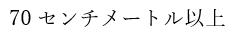 1工事主の住所氏名工事主の住所氏名工事主の住所氏名見取図見取図2許可番号許可番号許可番号第　　　　号第　　　　号3許可又は届出年月日許可又は届出年月日許可又は届出年月日年　　　月　　　日年　　　月　　　日4工事施行者の氏名工事施行者の氏名工事施行者の氏名5現場管理者の氏名現場管理者の氏名現場管理者の氏名6土石の堆積の最大堆積高さ土石の堆積の最大堆積高さ土石の堆積の最大堆積高さメートルメートル7土石の堆積を行う土地の面積土石の堆積を行う土地の面積土石の堆積を行う土地の面積平方メートル平方メートル8土石の堆積の最大堆積土量土石の堆積の最大堆積土量土石の堆積の最大堆積土量立方メートル立方メートル9工事着手予定年月日工事着手予定年月日工事着手予定年月日年　　　月　　　日年　　　月　　　日10工事完了予定年月日工事完了予定年月日工事完了予定年月日年　　　月　　　日年　　　月　　　日11工事に係る問合せを受けるための工事関係者の連絡先工事に係る問合せを受けるための工事関係者の連絡先工事に係る問合せを受けるための工事関係者の連絡先12許可または届出担当の都道府県部局名称連絡先許可または届出担当の都道府県部局名称連絡先許可または届出担当の都道府県部局名称連絡先杉並区役所　都市整備部市街地整備課　開発指導係杉並区役所　都市整備部市街地整備課　開発指導係工事着手届年　　月　　日杉並区長　殿工事主　住所　　　　氏名法人にあっては、その事務所の所在地、名称及び代表者の氏名宅地造成及び特定盛土規制法施行細則第16条の規定により、下記のとおり届け出ます。1　工事完了年月日年　　　月　　　日2　許可番号第　　　　　　　　　号3　許可年月日年　　　月　　　日4　工事をした土地の所在地及び地番5　工事施行者住所氏名6　備考定期報告書年　　月　　日杉並区長　殿工事主　住所　　　　氏名法人にあっては、その事務所の所在地、名称及び代表者の氏名宅地造成及び特定盛土等規制法（昭和36年法律第191号）第19条第1項又は第38条第1項の規定に基づき、工事の実施状況等について以下のとおり報告します。（備考）宅地造成又は特定盛土等に関する工事について報告を行う場合は1欄から7欄までを、土石の堆積に関する工事について報告を行う場合は1欄から3欄まで及び8欄から11欄までを記入すること。1　工事完了年月日年　　　月　　　日2　許可番号第　　　　　　　　　号3　許可年月日年　　　月　　　日4　工事をした土地の所在地及び地番5　工事施行者住所氏名6　備考1　工事施行者住所氏名2　工事をしている土地の所在地及び地番（代表地点の緯度経度）（緯度：　　　　度　　　　分　　　　秒、経度：　　　　度　　　　分　　　　秒）3　工事をしている土地の面積平方メートル4　土石の堆積の最大堆積高さメートル5　土石の堆積を行う土地の面積平方メートル6　土石の堆積の最大堆積土量立方メートル7　工事着手年月日年　　　月　　　日8　工事完了予定年月日年　　　月　　　日9　工事の進捗状況年　　月　　日杉並区長　殿申請者　氏名年　　月　　日杉並区長　殿申請者　氏名年　　月　　日杉並区長　殿申請者　氏名年　　月　　日杉並区長　殿申請者　氏名年　　月　　日杉並区長　殿申請者　氏名年　　月　　日杉並区長　殿申請者　氏名年　　月　　日杉並区長　殿申請者　氏名※手数料欄1　工事主住所氏名(法人役員住所氏名)1　工事主住所氏名(法人役員住所氏名)1　工事主住所氏名(法人役員住所氏名)(　　　　　　　　　　　　　　　　　　　　)(　　　　　　　　　　　　　　　　　　　　)(　　　　　　　　　　　　　　　　　　　　)(　　　　　　　　　　　　　　　　　　　　)(　　　　　　　　　　　　　　　　　　　　)2　設計者住所氏名2　設計者住所氏名2　設計者住所氏名3　工事施行者住所氏名3　工事施行者住所氏名3　工事施行者住所氏名4　土地の所在地及び地番(代表地点の緯度経度)4　土地の所在地及び地番(代表地点の緯度経度)4　土地の所在地及び地番(代表地点の緯度経度)(緯度：　　　　度　　　　分　　　　秒、経度：　　　　度　　　　分　　　　秒)(緯度：　　　　度　　　　分　　　　秒、経度：　　　　度　　　　分　　　　秒)(緯度：　　　　度　　　　分　　　　秒、経度：　　　　度　　　　分　　　　秒)(緯度：　　　　度　　　　分　　　　秒、経度：　　　　度　　　　分　　　　秒)(緯度：　　　　度　　　　分　　　　秒、経度：　　　　度　　　　分　　　　秒)5　土地の面積5　土地の面積5　土地の面積平方メートル平方メートル平方メートル平方メートル平方メートル6　工事の目的6　工事の目的6　工事の目的7工事の概要イ　土石の堆積の最大堆積高さイ　土石の堆積の最大堆積高さメートルメートルメートルメートルメートル7工事の概要ロ　土石の堆積を行う土地の面積ロ　土石の堆積を行う土地の面積平方メートル平方メートル平方メートル平方メートル平方メートル7工事の概要ハ　土石の堆積の最大堆積土量ハ　土石の堆積の最大堆積土量立方メートル立方メートル立方メートル立方メートル立方メートル7工事の概要ニ　土石の堆積を行う土地の最大勾配ニ　土石の堆積を行う土地の最大勾配7工事の概要ホ　勾配が十分の一を超える土地における堆積した土石の崩壊を防止するための措置ホ　勾配が十分の一を超える土地における堆積した土石の崩壊を防止するための措置7工事の概要ヘ　土石の堆積を行う土地における地盤の改良その他の必要な措置ヘ　土石の堆積を行う土地における地盤の改良その他の必要な措置7工事の概要ト　空地の設置ト　空地の設置番　　号番　　号空地の幅空地の幅空地の幅7工事の概要ト　空地の設置ト　空地の設置メートルメートルメートル7工事の概要ト　空地の設置ト　空地の設置7工事の概要ト　空地の設置ト　空地の設置7工事の概要チ　雨水その他の地表水を有効に排除する措置チ　雨水その他の地表水を有効に排除する措置7工事の概要チ　雨水その他の地表水を有効に排除する措置チ　雨水その他の地表水を有効に排除する措置7工事の概要リ　堆積した土石の崩壊に伴う土砂の流出を防止する措置リ　堆積した土石の崩壊に伴う土砂の流出を防止する措置7工事の概要ヌ　工事中の危害防止のための措置ヌ　工事中の危害防止のための措置7工事の概要ル　その他の措置ル　その他の措置7工事の概要ヲ　工事着手予定年月日ヲ　工事着手予定年月日年　　　　月　　　　日年　　　　月　　　　日年　　　　月　　　　日年　　　　月　　　　日年　　　　月　　　　日7工事の概要ワ　工事完了予定年月日ワ　工事完了予定年月日年　　　　月　　　　日年　　　　月　　　　日年　　　　月　　　　日年　　　　月　　　　日年　　　　月　　　　日7工事の概要カ　工程の概要カ　工程の概要8　その他必要な事項8　その他必要な事項8　その他必要な事項9　変更の理由9　変更の理由9　変更の理由10　許可番号10　許可番号10　許可番号第　　　　号第　　　　号第　　　　号第　　　　号第　　　　号※受付欄※受付欄※決裁欄※許可に当たって付した条件許可に当たって付した条件※許可番号欄※許可番号欄年　　月　　日年　　月　　日年　　月　　日年　　月　　日第　　　　　号第　　　　　号第　　　　　号第　　　　　号係員氏名係員氏名係員氏名係員氏名〔注意〕　1　※印のある欄は記入しないでください。　2　申請者、1欄の工事主、2欄の設計者又は3欄の工事施行者が法人であるときは、氏名は、当該法人の名称及び代表者の氏名を記入してください。　3　1欄の工事主が法人であるときは、工事主住所氏名のほか、当該法人の役員住所氏名を記入してください。　4　3欄は、未定のときは、後で定まってから工事着手前に届け出てください。　5　4欄は、代表地点の緯度及び経度を世界測地系に従って測量し、小数点以下第一位まで記入してください。　6　7欄リは、鋼矢板等を設置するときは、当該鋼矢板等についてそれぞれ番号、種類、高さ及び延長を記入し、それ以外の措置を講ずるときは、措置の内容を記入してください。7　8欄は、土石の堆積に関する工事を施行することについて他の法令による許可、認可等を要する場合においてのみ、その許可、認可等の手続の状況を記入してください。〔注意〕　1　※印のある欄は記入しないでください。　2　申請者、1欄の工事主、2欄の設計者又は3欄の工事施行者が法人であるときは、氏名は、当該法人の名称及び代表者の氏名を記入してください。　3　1欄の工事主が法人であるときは、工事主住所氏名のほか、当該法人の役員住所氏名を記入してください。　4　3欄は、未定のときは、後で定まってから工事着手前に届け出てください。　5　4欄は、代表地点の緯度及び経度を世界測地系に従って測量し、小数点以下第一位まで記入してください。　6　7欄リは、鋼矢板等を設置するときは、当該鋼矢板等についてそれぞれ番号、種類、高さ及び延長を記入し、それ以外の措置を講ずるときは、措置の内容を記入してください。7　8欄は、土石の堆積に関する工事を施行することについて他の法令による許可、認可等を要する場合においてのみ、その許可、認可等の手続の状況を記入してください。〔注意〕　1　※印のある欄は記入しないでください。　2　申請者、1欄の工事主、2欄の設計者又は3欄の工事施行者が法人であるときは、氏名は、当該法人の名称及び代表者の氏名を記入してください。　3　1欄の工事主が法人であるときは、工事主住所氏名のほか、当該法人の役員住所氏名を記入してください。　4　3欄は、未定のときは、後で定まってから工事着手前に届け出てください。　5　4欄は、代表地点の緯度及び経度を世界測地系に従って測量し、小数点以下第一位まで記入してください。　6　7欄リは、鋼矢板等を設置するときは、当該鋼矢板等についてそれぞれ番号、種類、高さ及び延長を記入し、それ以外の措置を講ずるときは、措置の内容を記入してください。7　8欄は、土石の堆積に関する工事を施行することについて他の法令による許可、認可等を要する場合においてのみ、その許可、認可等の手続の状況を記入してください。〔注意〕　1　※印のある欄は記入しないでください。　2　申請者、1欄の工事主、2欄の設計者又は3欄の工事施行者が法人であるときは、氏名は、当該法人の名称及び代表者の氏名を記入してください。　3　1欄の工事主が法人であるときは、工事主住所氏名のほか、当該法人の役員住所氏名を記入してください。　4　3欄は、未定のときは、後で定まってから工事着手前に届け出てください。　5　4欄は、代表地点の緯度及び経度を世界測地系に従って測量し、小数点以下第一位まで記入してください。　6　7欄リは、鋼矢板等を設置するときは、当該鋼矢板等についてそれぞれ番号、種類、高さ及び延長を記入し、それ以外の措置を講ずるときは、措置の内容を記入してください。7　8欄は、土石の堆積に関する工事を施行することについて他の法令による許可、認可等を要する場合においてのみ、その許可、認可等の手続の状況を記入してください。〔注意〕　1　※印のある欄は記入しないでください。　2　申請者、1欄の工事主、2欄の設計者又は3欄の工事施行者が法人であるときは、氏名は、当該法人の名称及び代表者の氏名を記入してください。　3　1欄の工事主が法人であるときは、工事主住所氏名のほか、当該法人の役員住所氏名を記入してください。　4　3欄は、未定のときは、後で定まってから工事着手前に届け出てください。　5　4欄は、代表地点の緯度及び経度を世界測地系に従って測量し、小数点以下第一位まで記入してください。　6　7欄リは、鋼矢板等を設置するときは、当該鋼矢板等についてそれぞれ番号、種類、高さ及び延長を記入し、それ以外の措置を講ずるときは、措置の内容を記入してください。7　8欄は、土石の堆積に関する工事を施行することについて他の法令による許可、認可等を要する場合においてのみ、その許可、認可等の手続の状況を記入してください。〔注意〕　1　※印のある欄は記入しないでください。　2　申請者、1欄の工事主、2欄の設計者又は3欄の工事施行者が法人であるときは、氏名は、当該法人の名称及び代表者の氏名を記入してください。　3　1欄の工事主が法人であるときは、工事主住所氏名のほか、当該法人の役員住所氏名を記入してください。　4　3欄は、未定のときは、後で定まってから工事着手前に届け出てください。　5　4欄は、代表地点の緯度及び経度を世界測地系に従って測量し、小数点以下第一位まで記入してください。　6　7欄リは、鋼矢板等を設置するときは、当該鋼矢板等についてそれぞれ番号、種類、高さ及び延長を記入し、それ以外の措置を講ずるときは、措置の内容を記入してください。7　8欄は、土石の堆積に関する工事を施行することについて他の法令による許可、認可等を要する場合においてのみ、その許可、認可等の手続の状況を記入してください。〔注意〕　1　※印のある欄は記入しないでください。　2　申請者、1欄の工事主、2欄の設計者又は3欄の工事施行者が法人であるときは、氏名は、当該法人の名称及び代表者の氏名を記入してください。　3　1欄の工事主が法人であるときは、工事主住所氏名のほか、当該法人の役員住所氏名を記入してください。　4　3欄は、未定のときは、後で定まってから工事着手前に届け出てください。　5　4欄は、代表地点の緯度及び経度を世界測地系に従って測量し、小数点以下第一位まで記入してください。　6　7欄リは、鋼矢板等を設置するときは、当該鋼矢板等についてそれぞれ番号、種類、高さ及び延長を記入し、それ以外の措置を講ずるときは、措置の内容を記入してください。7　8欄は、土石の堆積に関する工事を施行することについて他の法令による許可、認可等を要する場合においてのみ、その許可、認可等の手続の状況を記入してください。〔注意〕　1　※印のある欄は記入しないでください。　2　申請者、1欄の工事主、2欄の設計者又は3欄の工事施行者が法人であるときは、氏名は、当該法人の名称及び代表者の氏名を記入してください。　3　1欄の工事主が法人であるときは、工事主住所氏名のほか、当該法人の役員住所氏名を記入してください。　4　3欄は、未定のときは、後で定まってから工事着手前に届け出てください。　5　4欄は、代表地点の緯度及び経度を世界測地系に従って測量し、小数点以下第一位まで記入してください。　6　7欄リは、鋼矢板等を設置するときは、当該鋼矢板等についてそれぞれ番号、種類、高さ及び延長を記入し、それ以外の措置を講ずるときは、措置の内容を記入してください。7　8欄は、土石の堆積に関する工事を施行することについて他の法令による許可、認可等を要する場合においてのみ、その許可、認可等の手続の状況を記入してください。の規定により、次の計画が法に適合していることを証する書面の交付を申請します。の規定により、次の計画が法に適合していることを証する書面の交付を申請します。の規定により、次の計画が法に適合していることを証する書面の交付を申請します。の規定により、次の計画が法に適合していることを証する書面の交付を申請します。の規定により、次の計画が法に適合していることを証する書面の交付を申請します。手　数　料※2杉並区長　殿年　　月　　日住　　所申請者※1氏　　名　　　　　　　　　　　　　　　　杉並区長　殿年　　月　　日住　　所申請者※1氏　　名　　　　　　　　　　　　　　　　杉並区長　殿年　　月　　日住　　所申請者※1氏　　名　　　　　　　　　　　　　　　　杉並区長　殿年　　月　　日住　　所申請者※1氏　　名　　　　　　　　　　　　　　　　杉並区長　殿年　　月　　日住　　所申請者※1氏　　名　　　　　　　　　　　　　　　　杉並区長　殿年　　月　　日住　　所申請者※1氏　　名　　　　　　　　　　　　　　　　土地の所在・地番　該当条項※3　都市計画法　　□第29条　　　□第35条の２　　□第41条　　　　　　　□第42条　　　□第43条　　　　□第53条盛土規制法　　□第12条　　　□第16条　　　　□第30条　　　　　　　□第35条都市計画法　　□第29条　　　□第35条の２　　□第41条　　　　　　　□第42条　　　□第43条　　　　□第53条盛土規制法　　□第12条　　　□第16条　　　　□第30条　　　　　　　□第35条都市計画法　　□第29条　　　□第35条の２　　□第41条　　　　　　　□第42条　　　□第43条　　　　□第53条盛土規制法　　□第12条　　　□第16条　　　　□第30条　　　　　　　□第35条都市計画法　　□第29条　　　□第35条の２　　□第41条　　　　　　　□第42条　　　□第43条　　　　□第53条盛土規制法　　□第12条　　　□第16条　　　　□第30条　　　　　　　□第35条都市計画法　　□第29条　　　□第35条の２　　□第41条　　　　　　　□第42条　　　□第43条　　　　□第53条盛土規制法　　□第12条　　　□第16条　　　　□第30条　　　　　　　□第35条適合する条項　建築（建設）計画の概要用途敷地面積㎡㎡建築（建設）計画の概要工事の種別建築面積　　　　　　　 ㎡　　　　　　　 ㎡建築（建設）計画の概要その他延べ面積               ㎡               ㎡第　　号　適合証明書※2 上記の建築（建設）計画については、（都市計画法・盛土規制法）の規定に適合することを証明します。年　　月　　日第　　号　適合証明書※2 上記の建築（建設）計画については、（都市計画法・盛土規制法）の規定に適合することを証明します。年　　月　　日第　　号　適合証明書※2 上記の建築（建設）計画については、（都市計画法・盛土規制法）の規定に適合することを証明します。年　　月　　日第　　号　適合証明書※2 上記の建築（建設）計画については、（都市計画法・盛土規制法）の規定に適合することを証明します。年　　月　　日第　　号　適合証明書※2 上記の建築（建設）計画については、（都市計画法・盛土規制法）の規定に適合することを証明します。年　　月　　日第　　号　適合証明書※2 上記の建築（建設）計画については、（都市計画法・盛土規制法）の規定に適合することを証明します。年　　月　　日